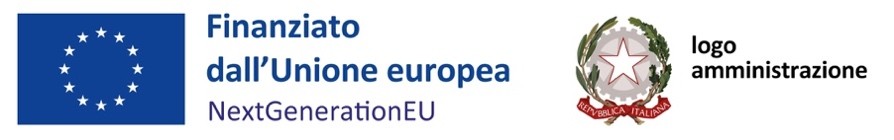 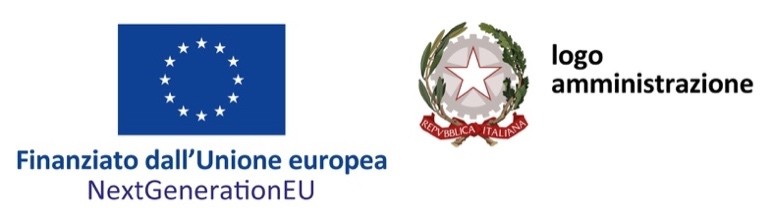 [*] Inserire il nominativo del controllore facente parte dell’Ufficio Rendicontazione e Controllo dell’UdM, come individuato all’interno del Si.Ge.Co. dell’Amministrazione o nell’Ordine di servizio adottato dall'Amministrazione stessa.[**] Inserire il nominativo del responsabile del controllo che, di norma, deve coincidere con il Dirigente dell’Ufficio Rendicontazione e Controllo (o omologo) dell’UDM PNRR come individuato all’interno del Si.Ge.Co. dell’Amministrazione o dall’atto di nomina trasmesso al SEC PNRR.CHECK-LIST PER LA VERIFICA DI MILESTONE E TARGET DELL’AMMINISTRAZIONE CENTRALE TITOLARE DI MISURA PNRRCHECK-LIST PER LA VERIFICA DI MILESTONE E TARGET DELL’AMMINISTRAZIONE CENTRALE TITOLARE DI MISURA PNRRCHECK-LIST PER LA VERIFICA DI MILESTONE E TARGET DELL’AMMINISTRAZIONE CENTRALE TITOLARE DI MISURA PNRRCHECK-LIST PER LA VERIFICA DI MILESTONE E TARGET DELL’AMMINISTRAZIONE CENTRALE TITOLARE DI MISURA PNRRCHECK-LIST PER LA VERIFICA DI MILESTONE E TARGET DELL’AMMINISTRAZIONE CENTRALE TITOLARE DI MISURA PNRRCHECK-LIST PER LA VERIFICA DI MILESTONE E TARGET DELL’AMMINISTRAZIONE CENTRALE TITOLARE DI MISURA PNRRCHECK-LIST PER LA VERIFICA DI MILESTONE E TARGET DELL’AMMINISTRAZIONE CENTRALE TITOLARE DI MISURA PNRRCHECK-LIST PER LA VERIFICA DI MILESTONE E TARGET DELL’AMMINISTRAZIONE CENTRALE TITOLARE DI MISURA PNRRCHECK-LIST PER LA VERIFICA DI MILESTONE E TARGET DELL’AMMINISTRAZIONE CENTRALE TITOLARE DI MISURA PNRRCHECK-LIST PER LA VERIFICA DI MILESTONE E TARGET DELL’AMMINISTRAZIONE CENTRALE TITOLARE DI MISURA PNRRCHECK-LIST PER LA VERIFICA DI MILESTONE E TARGET DELL’AMMINISTRAZIONE CENTRALE TITOLARE DI MISURA PNRRCHECK-LIST PER LA VERIFICA DI MILESTONE E TARGET DELL’AMMINISTRAZIONE CENTRALE TITOLARE DI MISURA PNRRCHECK-LIST PER LA VERIFICA DI MILESTONE E TARGET DELL’AMMINISTRAZIONE CENTRALE TITOLARE DI MISURA PNRRCHECK-LIST PER LA VERIFICA DI MILESTONE E TARGET DELL’AMMINISTRAZIONE CENTRALE TITOLARE DI MISURA PNRRCHECK-LIST PER LA VERIFICA DI MILESTONE E TARGET DELL’AMMINISTRAZIONE CENTRALE TITOLARE DI MISURA PNRRCHECK-LIST PER LA VERIFICA DI MILESTONE E TARGET DELL’AMMINISTRAZIONE CENTRALE TITOLARE DI MISURA PNRRCHECK-LIST PER LA VERIFICA DI MILESTONE E TARGET DELL’AMMINISTRAZIONE CENTRALE TITOLARE DI MISURA PNRRCHECK-LIST PER LA VERIFICA DI MILESTONE E TARGET DELL’AMMINISTRAZIONE CENTRALE TITOLARE DI MISURA PNRRCHECK-LIST PER LA VERIFICA DI MILESTONE E TARGET DELL’AMMINISTRAZIONE CENTRALE TITOLARE DI MISURA PNRRCHECK-LIST PER LA VERIFICA DI MILESTONE E TARGET DELL’AMMINISTRAZIONE CENTRALE TITOLARE DI MISURA PNRRCHECK-LIST PER LA VERIFICA DI MILESTONE E TARGET DELL’AMMINISTRAZIONE CENTRALE TITOLARE DI MISURA PNRRCHECK-LIST PER LA VERIFICA DI MILESTONE E TARGET DELL’AMMINISTRAZIONE CENTRALE TITOLARE DI MISURA PNRRCHECK-LIST PER LA VERIFICA DI MILESTONE E TARGET DELL’AMMINISTRAZIONE CENTRALE TITOLARE DI MISURA PNRRCHECK-LIST PER LA VERIFICA DI MILESTONE E TARGET DELL’AMMINISTRAZIONE CENTRALE TITOLARE DI MISURA PNRRCHECK-LIST PER LA VERIFICA DI MILESTONE E TARGET DELL’AMMINISTRAZIONE CENTRALE TITOLARE DI MISURA PNRRCHECK-LIST PER LA VERIFICA DI MILESTONE E TARGET DELL’AMMINISTRAZIONE CENTRALE TITOLARE DI MISURA PNRRCHECK-LIST PER LA VERIFICA DI MILESTONE E TARGET DELL’AMMINISTRAZIONE CENTRALE TITOLARE DI MISURA PNRRCHECK-LIST PER LA VERIFICA DI MILESTONE E TARGET DELL’AMMINISTRAZIONE CENTRALE TITOLARE DI MISURA PNRRCHECK-LIST PER LA VERIFICA DI MILESTONE E TARGET DELL’AMMINISTRAZIONE CENTRALE TITOLARE DI MISURA PNRRCHECK-LIST PER LA VERIFICA DI MILESTONE E TARGET DELL’AMMINISTRAZIONE CENTRALE TITOLARE DI MISURA PNRRCHECK-LIST PER LA VERIFICA DI MILESTONE E TARGET DELL’AMMINISTRAZIONE CENTRALE TITOLARE DI MISURA PNRRCHECK-LIST PER LA VERIFICA DI MILESTONE E TARGET DELL’AMMINISTRAZIONE CENTRALE TITOLARE DI MISURA PNRRCHECK-LIST PER LA VERIFICA DI MILESTONE E TARGET DELL’AMMINISTRAZIONE CENTRALE TITOLARE DI MISURA PNRRCHECK-LIST PER LA VERIFICA DI MILESTONE E TARGET DELL’AMMINISTRAZIONE CENTRALE TITOLARE DI MISURA PNRRCHECK-LIST PER LA VERIFICA DI MILESTONE E TARGET DELL’AMMINISTRAZIONE CENTRALE TITOLARE DI MISURA PNRRAnagrafica Amministrazione centrale titolare di Misura PNRRAnagrafica Amministrazione centrale titolare di Misura PNRRAnagrafica Amministrazione centrale titolare di Misura PNRRAnagrafica Amministrazione centrale titolare di Misura PNRRAnagrafica Amministrazione centrale titolare di Misura PNRRAnagrafica Amministrazione centrale titolare di Misura PNRRAnagrafica Amministrazione centrale titolare di Misura PNRRNome Amministrazione Nome Referente Anagrafica MisuraAnagrafica MisuraAnagrafica MisuraAnagrafica MisuraAnagrafica MisuraAnagrafica MisuraAnagrafica MisuraMissioneComponenteMisura correlataDenominazione Milestone/Target Modalità di attuazione□ Regia□ Regia□ Regia□ Regia□ Regia□ RegiaModalità di attuazione□ Titolarità□ Titolarità□ Titolarità□ Titolarità□ Titolarità□ TitolaritàSoggetto AttuatoreLuogo di conservazione della documentazione(ente/ufficio/stanza o server/archivio informatico)Fase del controlloPRINCIPALI RIFERIMENTI NORMATIVI PER L’ESPLETAMENTO DELLE VERIFICHE DI MILESTONE E TARGET DELL'AMMINISTRAZIONE TITOLARE DI MISURA PNRR AI SENSI DEL REG. UE 2021/241 PRINCIPALI RIFERIMENTI NORMATIVI PER L’ESPLETAMENTO DELLE VERIFICHE DI MILESTONE E TARGET DELL'AMMINISTRAZIONE TITOLARE DI MISURA PNRR AI SENSI DEL REG. UE 2021/241 PRINCIPALI RIFERIMENTI NORMATIVI PER L’ESPLETAMENTO DELLE VERIFICHE DI MILESTONE E TARGET DELL'AMMINISTRAZIONE TITOLARE DI MISURA PNRR AI SENSI DEL REG. UE 2021/241 PRINCIPALI RIFERIMENTI NORMATIVI PER L’ESPLETAMENTO DELLE VERIFICHE DI MILESTONE E TARGET DELL'AMMINISTRAZIONE TITOLARE DI MISURA PNRR AI SENSI DEL REG. UE 2021/241 PRINCIPALI RIFERIMENTI NORMATIVI PER L’ESPLETAMENTO DELLE VERIFICHE DI MILESTONE E TARGET DELL'AMMINISTRAZIONE TITOLARE DI MISURA PNRR AI SENSI DEL REG. UE 2021/241 PRINCIPALI RIFERIMENTI NORMATIVI PER L’ESPLETAMENTO DELLE VERIFICHE DI MILESTONE E TARGET DELL'AMMINISTRAZIONE TITOLARE DI MISURA PNRR AI SENSI DEL REG. UE 2021/241 PRINCIPALI RIFERIMENTI NORMATIVI PER L’ESPLETAMENTO DELLE VERIFICHE DI MILESTONE E TARGET DELL'AMMINISTRAZIONE TITOLARE DI MISURA PNRR AI SENSI DEL REG. UE 2021/241 PRINCIPALI RIFERIMENTI NORMATIVI PER L’ESPLETAMENTO DELLE VERIFICHE DI MILESTONE E TARGET DELL'AMMINISTRAZIONE TITOLARE DI MISURA PNRR AI SENSI DEL REG. UE 2021/241 PRINCIPALI RIFERIMENTI NORMATIVI PER L’ESPLETAMENTO DELLE VERIFICHE DI MILESTONE E TARGET DELL'AMMINISTRAZIONE TITOLARE DI MISURA PNRR AI SENSI DEL REG. UE 2021/241 PRINCIPALI RIFERIMENTI NORMATIVI PER L’ESPLETAMENTO DELLE VERIFICHE DI MILESTONE E TARGET DELL'AMMINISTRAZIONE TITOLARE DI MISURA PNRR AI SENSI DEL REG. UE 2021/241 PRINCIPALI RIFERIMENTI NORMATIVI PER L’ESPLETAMENTO DELLE VERIFICHE DI MILESTONE E TARGET DELL'AMMINISTRAZIONE TITOLARE DI MISURA PNRR AI SENSI DEL REG. UE 2021/241 PRINCIPALI RIFERIMENTI NORMATIVI PER L’ESPLETAMENTO DELLE VERIFICHE DI MILESTONE E TARGET DELL'AMMINISTRAZIONE TITOLARE DI MISURA PNRR AI SENSI DEL REG. UE 2021/241 PRINCIPALI RIFERIMENTI NORMATIVI PER L’ESPLETAMENTO DELLE VERIFICHE DI MILESTONE E TARGET DELL'AMMINISTRAZIONE TITOLARE DI MISURA PNRR AI SENSI DEL REG. UE 2021/241 PRINCIPALI RIFERIMENTI NORMATIVI PER L’ESPLETAMENTO DELLE VERIFICHE DI MILESTONE E TARGET DELL'AMMINISTRAZIONE TITOLARE DI MISURA PNRR AI SENSI DEL REG. UE 2021/241 PRINCIPALI RIFERIMENTI NORMATIVI PER L’ESPLETAMENTO DELLE VERIFICHE DI MILESTONE E TARGET DELL'AMMINISTRAZIONE TITOLARE DI MISURA PNRR AI SENSI DEL REG. UE 2021/241 PRINCIPALI RIFERIMENTI NORMATIVI PER L’ESPLETAMENTO DELLE VERIFICHE DI MILESTONE E TARGET DELL'AMMINISTRAZIONE TITOLARE DI MISURA PNRR AI SENSI DEL REG. UE 2021/241 •TFUE, Sezione 2 - Aiuti Concessi dagli Stati - Art. 107;
•Reg. UE 2021/241 (Dispositivo per la ripresa e la resilienza dell’Unione europea);
•Allegato VI del Regolamento (EU) 2021/241;
•Allegato VII del Regolamento (EU) 2021/241;
•DL del 21 maggio 2021, n. 77 del 2021 (Governance del PNRR e prime misure di rafforzamento delle strutture amministrative e di accelerazione e snellimento delle procedure);
•Decisione di esecuzione del Consiglio del 8 luglio 2021 - 10160/21 (approvazione della valutazione del PNRR IT);
•Annex, Decisione di esecuzione del Consiglio (CID) del 8 luglio 2021 - 10160/21;
•DM del 06/08/2021 e successivi aggiornamenti del 23/11/2021 e s.m.i. (assegnazione delle risorse finanziarie previste per l’attuazione degli interventi del PNRR);
•Decreto interministeriale del 07 dicembre 2021 della PCM - Dipartimento per le Pari Opportunità (linee guida volte a favorire la pari opportunità di genere e generazionali);
•Circolare MEF RGS del 14 dicembre 2021 n.31 (Trasmissione dichiarazione di gestione e check-list relativa a milestone e target);
•Operational Arrangements (OA) tra Commissione Europea e Italia del 22.12.2021;
•Circolare MEF RGS del 30 dicembre 2021, n. 32 (Guida operativa per il rispetto del principio di non arrecare danno significativo all’ambiente - DNSH);
•Circolare MEF RGS del 10 febbraio 2022, n.9 (Trasmissione delle Istruzioni tecniche per la redazione dei sistemi di gestione e controllo delle amministrazioni centrali titolari di interventi del PNRR);
•Circolare MEF RGS del 14 giugno 2022 n. 26 (Rendicontazione Milestone/Target connessi alla seconda “Richiesta di pagamento” alla C.E.);
•Circolare MEF RGS del 21 giugno 2022 n. 27 (Monitoraggio delle Misure PNRR);
•Circolare MEF RGS del 13 giugno 2022 n. 6 (Contrasto alle infiltrazioni mafiose nell'ambito della realizzazione delle progettualità inerenti al PNRR;
•DL del 30 aprile 2022 recante ulteriori misure urgenti per l'attuazione del PNRR;
•Circolare MEF RGS del 11 agosto 2022 n. 30 (Linee Guida per lo svolgimento delle attività di controllo e rendicontazione delle Misure PNRR di competenza delle Amministrazioni centrali e dei Soggetti attuatori);
•Circolare MEF RGS del 13 ottobre 2022 n.33 (Aggiornamento Guida operativa per il rispetto del principio di non arrecare danno significativo all’ambiente - cd. DNSH).•TFUE, Sezione 2 - Aiuti Concessi dagli Stati - Art. 107;
•Reg. UE 2021/241 (Dispositivo per la ripresa e la resilienza dell’Unione europea);
•Allegato VI del Regolamento (EU) 2021/241;
•Allegato VII del Regolamento (EU) 2021/241;
•DL del 21 maggio 2021, n. 77 del 2021 (Governance del PNRR e prime misure di rafforzamento delle strutture amministrative e di accelerazione e snellimento delle procedure);
•Decisione di esecuzione del Consiglio del 8 luglio 2021 - 10160/21 (approvazione della valutazione del PNRR IT);
•Annex, Decisione di esecuzione del Consiglio (CID) del 8 luglio 2021 - 10160/21;
•DM del 06/08/2021 e successivi aggiornamenti del 23/11/2021 e s.m.i. (assegnazione delle risorse finanziarie previste per l’attuazione degli interventi del PNRR);
•Decreto interministeriale del 07 dicembre 2021 della PCM - Dipartimento per le Pari Opportunità (linee guida volte a favorire la pari opportunità di genere e generazionali);
•Circolare MEF RGS del 14 dicembre 2021 n.31 (Trasmissione dichiarazione di gestione e check-list relativa a milestone e target);
•Operational Arrangements (OA) tra Commissione Europea e Italia del 22.12.2021;
•Circolare MEF RGS del 30 dicembre 2021, n. 32 (Guida operativa per il rispetto del principio di non arrecare danno significativo all’ambiente - DNSH);
•Circolare MEF RGS del 10 febbraio 2022, n.9 (Trasmissione delle Istruzioni tecniche per la redazione dei sistemi di gestione e controllo delle amministrazioni centrali titolari di interventi del PNRR);
•Circolare MEF RGS del 14 giugno 2022 n. 26 (Rendicontazione Milestone/Target connessi alla seconda “Richiesta di pagamento” alla C.E.);
•Circolare MEF RGS del 21 giugno 2022 n. 27 (Monitoraggio delle Misure PNRR);
•Circolare MEF RGS del 13 giugno 2022 n. 6 (Contrasto alle infiltrazioni mafiose nell'ambito della realizzazione delle progettualità inerenti al PNRR;
•DL del 30 aprile 2022 recante ulteriori misure urgenti per l'attuazione del PNRR;
•Circolare MEF RGS del 11 agosto 2022 n. 30 (Linee Guida per lo svolgimento delle attività di controllo e rendicontazione delle Misure PNRR di competenza delle Amministrazioni centrali e dei Soggetti attuatori);
•Circolare MEF RGS del 13 ottobre 2022 n.33 (Aggiornamento Guida operativa per il rispetto del principio di non arrecare danno significativo all’ambiente - cd. DNSH).•TFUE, Sezione 2 - Aiuti Concessi dagli Stati - Art. 107;
•Reg. UE 2021/241 (Dispositivo per la ripresa e la resilienza dell’Unione europea);
•Allegato VI del Regolamento (EU) 2021/241;
•Allegato VII del Regolamento (EU) 2021/241;
•DL del 21 maggio 2021, n. 77 del 2021 (Governance del PNRR e prime misure di rafforzamento delle strutture amministrative e di accelerazione e snellimento delle procedure);
•Decisione di esecuzione del Consiglio del 8 luglio 2021 - 10160/21 (approvazione della valutazione del PNRR IT);
•Annex, Decisione di esecuzione del Consiglio (CID) del 8 luglio 2021 - 10160/21;
•DM del 06/08/2021 e successivi aggiornamenti del 23/11/2021 e s.m.i. (assegnazione delle risorse finanziarie previste per l’attuazione degli interventi del PNRR);
•Decreto interministeriale del 07 dicembre 2021 della PCM - Dipartimento per le Pari Opportunità (linee guida volte a favorire la pari opportunità di genere e generazionali);
•Circolare MEF RGS del 14 dicembre 2021 n.31 (Trasmissione dichiarazione di gestione e check-list relativa a milestone e target);
•Operational Arrangements (OA) tra Commissione Europea e Italia del 22.12.2021;
•Circolare MEF RGS del 30 dicembre 2021, n. 32 (Guida operativa per il rispetto del principio di non arrecare danno significativo all’ambiente - DNSH);
•Circolare MEF RGS del 10 febbraio 2022, n.9 (Trasmissione delle Istruzioni tecniche per la redazione dei sistemi di gestione e controllo delle amministrazioni centrali titolari di interventi del PNRR);
•Circolare MEF RGS del 14 giugno 2022 n. 26 (Rendicontazione Milestone/Target connessi alla seconda “Richiesta di pagamento” alla C.E.);
•Circolare MEF RGS del 21 giugno 2022 n. 27 (Monitoraggio delle Misure PNRR);
•Circolare MEF RGS del 13 giugno 2022 n. 6 (Contrasto alle infiltrazioni mafiose nell'ambito della realizzazione delle progettualità inerenti al PNRR;
•DL del 30 aprile 2022 recante ulteriori misure urgenti per l'attuazione del PNRR;
•Circolare MEF RGS del 11 agosto 2022 n. 30 (Linee Guida per lo svolgimento delle attività di controllo e rendicontazione delle Misure PNRR di competenza delle Amministrazioni centrali e dei Soggetti attuatori);
•Circolare MEF RGS del 13 ottobre 2022 n.33 (Aggiornamento Guida operativa per il rispetto del principio di non arrecare danno significativo all’ambiente - cd. DNSH).•TFUE, Sezione 2 - Aiuti Concessi dagli Stati - Art. 107;
•Reg. UE 2021/241 (Dispositivo per la ripresa e la resilienza dell’Unione europea);
•Allegato VI del Regolamento (EU) 2021/241;
•Allegato VII del Regolamento (EU) 2021/241;
•DL del 21 maggio 2021, n. 77 del 2021 (Governance del PNRR e prime misure di rafforzamento delle strutture amministrative e di accelerazione e snellimento delle procedure);
•Decisione di esecuzione del Consiglio del 8 luglio 2021 - 10160/21 (approvazione della valutazione del PNRR IT);
•Annex, Decisione di esecuzione del Consiglio (CID) del 8 luglio 2021 - 10160/21;
•DM del 06/08/2021 e successivi aggiornamenti del 23/11/2021 e s.m.i. (assegnazione delle risorse finanziarie previste per l’attuazione degli interventi del PNRR);
•Decreto interministeriale del 07 dicembre 2021 della PCM - Dipartimento per le Pari Opportunità (linee guida volte a favorire la pari opportunità di genere e generazionali);
•Circolare MEF RGS del 14 dicembre 2021 n.31 (Trasmissione dichiarazione di gestione e check-list relativa a milestone e target);
•Operational Arrangements (OA) tra Commissione Europea e Italia del 22.12.2021;
•Circolare MEF RGS del 30 dicembre 2021, n. 32 (Guida operativa per il rispetto del principio di non arrecare danno significativo all’ambiente - DNSH);
•Circolare MEF RGS del 10 febbraio 2022, n.9 (Trasmissione delle Istruzioni tecniche per la redazione dei sistemi di gestione e controllo delle amministrazioni centrali titolari di interventi del PNRR);
•Circolare MEF RGS del 14 giugno 2022 n. 26 (Rendicontazione Milestone/Target connessi alla seconda “Richiesta di pagamento” alla C.E.);
•Circolare MEF RGS del 21 giugno 2022 n. 27 (Monitoraggio delle Misure PNRR);
•Circolare MEF RGS del 13 giugno 2022 n. 6 (Contrasto alle infiltrazioni mafiose nell'ambito della realizzazione delle progettualità inerenti al PNRR;
•DL del 30 aprile 2022 recante ulteriori misure urgenti per l'attuazione del PNRR;
•Circolare MEF RGS del 11 agosto 2022 n. 30 (Linee Guida per lo svolgimento delle attività di controllo e rendicontazione delle Misure PNRR di competenza delle Amministrazioni centrali e dei Soggetti attuatori);
•Circolare MEF RGS del 13 ottobre 2022 n.33 (Aggiornamento Guida operativa per il rispetto del principio di non arrecare danno significativo all’ambiente - cd. DNSH).•TFUE, Sezione 2 - Aiuti Concessi dagli Stati - Art. 107;
•Reg. UE 2021/241 (Dispositivo per la ripresa e la resilienza dell’Unione europea);
•Allegato VI del Regolamento (EU) 2021/241;
•Allegato VII del Regolamento (EU) 2021/241;
•DL del 21 maggio 2021, n. 77 del 2021 (Governance del PNRR e prime misure di rafforzamento delle strutture amministrative e di accelerazione e snellimento delle procedure);
•Decisione di esecuzione del Consiglio del 8 luglio 2021 - 10160/21 (approvazione della valutazione del PNRR IT);
•Annex, Decisione di esecuzione del Consiglio (CID) del 8 luglio 2021 - 10160/21;
•DM del 06/08/2021 e successivi aggiornamenti del 23/11/2021 e s.m.i. (assegnazione delle risorse finanziarie previste per l’attuazione degli interventi del PNRR);
•Decreto interministeriale del 07 dicembre 2021 della PCM - Dipartimento per le Pari Opportunità (linee guida volte a favorire la pari opportunità di genere e generazionali);
•Circolare MEF RGS del 14 dicembre 2021 n.31 (Trasmissione dichiarazione di gestione e check-list relativa a milestone e target);
•Operational Arrangements (OA) tra Commissione Europea e Italia del 22.12.2021;
•Circolare MEF RGS del 30 dicembre 2021, n. 32 (Guida operativa per il rispetto del principio di non arrecare danno significativo all’ambiente - DNSH);
•Circolare MEF RGS del 10 febbraio 2022, n.9 (Trasmissione delle Istruzioni tecniche per la redazione dei sistemi di gestione e controllo delle amministrazioni centrali titolari di interventi del PNRR);
•Circolare MEF RGS del 14 giugno 2022 n. 26 (Rendicontazione Milestone/Target connessi alla seconda “Richiesta di pagamento” alla C.E.);
•Circolare MEF RGS del 21 giugno 2022 n. 27 (Monitoraggio delle Misure PNRR);
•Circolare MEF RGS del 13 giugno 2022 n. 6 (Contrasto alle infiltrazioni mafiose nell'ambito della realizzazione delle progettualità inerenti al PNRR;
•DL del 30 aprile 2022 recante ulteriori misure urgenti per l'attuazione del PNRR;
•Circolare MEF RGS del 11 agosto 2022 n. 30 (Linee Guida per lo svolgimento delle attività di controllo e rendicontazione delle Misure PNRR di competenza delle Amministrazioni centrali e dei Soggetti attuatori);
•Circolare MEF RGS del 13 ottobre 2022 n.33 (Aggiornamento Guida operativa per il rispetto del principio di non arrecare danno significativo all’ambiente - cd. DNSH).•TFUE, Sezione 2 - Aiuti Concessi dagli Stati - Art. 107;
•Reg. UE 2021/241 (Dispositivo per la ripresa e la resilienza dell’Unione europea);
•Allegato VI del Regolamento (EU) 2021/241;
•Allegato VII del Regolamento (EU) 2021/241;
•DL del 21 maggio 2021, n. 77 del 2021 (Governance del PNRR e prime misure di rafforzamento delle strutture amministrative e di accelerazione e snellimento delle procedure);
•Decisione di esecuzione del Consiglio del 8 luglio 2021 - 10160/21 (approvazione della valutazione del PNRR IT);
•Annex, Decisione di esecuzione del Consiglio (CID) del 8 luglio 2021 - 10160/21;
•DM del 06/08/2021 e successivi aggiornamenti del 23/11/2021 e s.m.i. (assegnazione delle risorse finanziarie previste per l’attuazione degli interventi del PNRR);
•Decreto interministeriale del 07 dicembre 2021 della PCM - Dipartimento per le Pari Opportunità (linee guida volte a favorire la pari opportunità di genere e generazionali);
•Circolare MEF RGS del 14 dicembre 2021 n.31 (Trasmissione dichiarazione di gestione e check-list relativa a milestone e target);
•Operational Arrangements (OA) tra Commissione Europea e Italia del 22.12.2021;
•Circolare MEF RGS del 30 dicembre 2021, n. 32 (Guida operativa per il rispetto del principio di non arrecare danno significativo all’ambiente - DNSH);
•Circolare MEF RGS del 10 febbraio 2022, n.9 (Trasmissione delle Istruzioni tecniche per la redazione dei sistemi di gestione e controllo delle amministrazioni centrali titolari di interventi del PNRR);
•Circolare MEF RGS del 14 giugno 2022 n. 26 (Rendicontazione Milestone/Target connessi alla seconda “Richiesta di pagamento” alla C.E.);
•Circolare MEF RGS del 21 giugno 2022 n. 27 (Monitoraggio delle Misure PNRR);
•Circolare MEF RGS del 13 giugno 2022 n. 6 (Contrasto alle infiltrazioni mafiose nell'ambito della realizzazione delle progettualità inerenti al PNRR;
•DL del 30 aprile 2022 recante ulteriori misure urgenti per l'attuazione del PNRR;
•Circolare MEF RGS del 11 agosto 2022 n. 30 (Linee Guida per lo svolgimento delle attività di controllo e rendicontazione delle Misure PNRR di competenza delle Amministrazioni centrali e dei Soggetti attuatori);
•Circolare MEF RGS del 13 ottobre 2022 n.33 (Aggiornamento Guida operativa per il rispetto del principio di non arrecare danno significativo all’ambiente - cd. DNSH).•TFUE, Sezione 2 - Aiuti Concessi dagli Stati - Art. 107;
•Reg. UE 2021/241 (Dispositivo per la ripresa e la resilienza dell’Unione europea);
•Allegato VI del Regolamento (EU) 2021/241;
•Allegato VII del Regolamento (EU) 2021/241;
•DL del 21 maggio 2021, n. 77 del 2021 (Governance del PNRR e prime misure di rafforzamento delle strutture amministrative e di accelerazione e snellimento delle procedure);
•Decisione di esecuzione del Consiglio del 8 luglio 2021 - 10160/21 (approvazione della valutazione del PNRR IT);
•Annex, Decisione di esecuzione del Consiglio (CID) del 8 luglio 2021 - 10160/21;
•DM del 06/08/2021 e successivi aggiornamenti del 23/11/2021 e s.m.i. (assegnazione delle risorse finanziarie previste per l’attuazione degli interventi del PNRR);
•Decreto interministeriale del 07 dicembre 2021 della PCM - Dipartimento per le Pari Opportunità (linee guida volte a favorire la pari opportunità di genere e generazionali);
•Circolare MEF RGS del 14 dicembre 2021 n.31 (Trasmissione dichiarazione di gestione e check-list relativa a milestone e target);
•Operational Arrangements (OA) tra Commissione Europea e Italia del 22.12.2021;
•Circolare MEF RGS del 30 dicembre 2021, n. 32 (Guida operativa per il rispetto del principio di non arrecare danno significativo all’ambiente - DNSH);
•Circolare MEF RGS del 10 febbraio 2022, n.9 (Trasmissione delle Istruzioni tecniche per la redazione dei sistemi di gestione e controllo delle amministrazioni centrali titolari di interventi del PNRR);
•Circolare MEF RGS del 14 giugno 2022 n. 26 (Rendicontazione Milestone/Target connessi alla seconda “Richiesta di pagamento” alla C.E.);
•Circolare MEF RGS del 21 giugno 2022 n. 27 (Monitoraggio delle Misure PNRR);
•Circolare MEF RGS del 13 giugno 2022 n. 6 (Contrasto alle infiltrazioni mafiose nell'ambito della realizzazione delle progettualità inerenti al PNRR;
•DL del 30 aprile 2022 recante ulteriori misure urgenti per l'attuazione del PNRR;
•Circolare MEF RGS del 11 agosto 2022 n. 30 (Linee Guida per lo svolgimento delle attività di controllo e rendicontazione delle Misure PNRR di competenza delle Amministrazioni centrali e dei Soggetti attuatori);
•Circolare MEF RGS del 13 ottobre 2022 n.33 (Aggiornamento Guida operativa per il rispetto del principio di non arrecare danno significativo all’ambiente - cd. DNSH).•TFUE, Sezione 2 - Aiuti Concessi dagli Stati - Art. 107;
•Reg. UE 2021/241 (Dispositivo per la ripresa e la resilienza dell’Unione europea);
•Allegato VI del Regolamento (EU) 2021/241;
•Allegato VII del Regolamento (EU) 2021/241;
•DL del 21 maggio 2021, n. 77 del 2021 (Governance del PNRR e prime misure di rafforzamento delle strutture amministrative e di accelerazione e snellimento delle procedure);
•Decisione di esecuzione del Consiglio del 8 luglio 2021 - 10160/21 (approvazione della valutazione del PNRR IT);
•Annex, Decisione di esecuzione del Consiglio (CID) del 8 luglio 2021 - 10160/21;
•DM del 06/08/2021 e successivi aggiornamenti del 23/11/2021 e s.m.i. (assegnazione delle risorse finanziarie previste per l’attuazione degli interventi del PNRR);
•Decreto interministeriale del 07 dicembre 2021 della PCM - Dipartimento per le Pari Opportunità (linee guida volte a favorire la pari opportunità di genere e generazionali);
•Circolare MEF RGS del 14 dicembre 2021 n.31 (Trasmissione dichiarazione di gestione e check-list relativa a milestone e target);
•Operational Arrangements (OA) tra Commissione Europea e Italia del 22.12.2021;
•Circolare MEF RGS del 30 dicembre 2021, n. 32 (Guida operativa per il rispetto del principio di non arrecare danno significativo all’ambiente - DNSH);
•Circolare MEF RGS del 10 febbraio 2022, n.9 (Trasmissione delle Istruzioni tecniche per la redazione dei sistemi di gestione e controllo delle amministrazioni centrali titolari di interventi del PNRR);
•Circolare MEF RGS del 14 giugno 2022 n. 26 (Rendicontazione Milestone/Target connessi alla seconda “Richiesta di pagamento” alla C.E.);
•Circolare MEF RGS del 21 giugno 2022 n. 27 (Monitoraggio delle Misure PNRR);
•Circolare MEF RGS del 13 giugno 2022 n. 6 (Contrasto alle infiltrazioni mafiose nell'ambito della realizzazione delle progettualità inerenti al PNRR;
•DL del 30 aprile 2022 recante ulteriori misure urgenti per l'attuazione del PNRR;
•Circolare MEF RGS del 11 agosto 2022 n. 30 (Linee Guida per lo svolgimento delle attività di controllo e rendicontazione delle Misure PNRR di competenza delle Amministrazioni centrali e dei Soggetti attuatori);
•Circolare MEF RGS del 13 ottobre 2022 n.33 (Aggiornamento Guida operativa per il rispetto del principio di non arrecare danno significativo all’ambiente - cd. DNSH).Controlli FormaliControlli FormaliControlli FormaliControlli FormaliControlli FormaliControlli FormaliControlli FormaliControlli finalizzati all’accertamento della coerenza dei dati e delle informazioni di avanzamento fisico presenti a sistema (associati alle Misure finanziate) rispetto ai documenti programmatici del PNRR e di progettoPunti di controlloPunti di controlloSINON.A.Documenti verificatiNote/CommentiOggetto del controllo1Il Report di avanzamento investimenti/riforme con milestone o target, ed i relativi allegati, sono correttamente caricati e/o implementati sul sistema informativo ReGiS?Verificare:
• Sistema informativo ReGiS 
• Report e relativi allegati 2Il Report di avanzamento investimenti/riforme con milestone o target riporta la firma del Dirigente responsabile dell’attività?Verificare:
•Report
•Circolari/Note del SEC
•Procedure di cui al sistema di gestione e controllo (SiGeCo) dell'Amministrazione titolare di Misura
•Decreto di nomina del Dirigente responsabile3Il Report di avanzamento investimenti/riforme con milestone o target è completo ed esaustivo in tutte le sezioni?Verificare:
• Report4Il conseguimento del milestone/target è in linea con le scadenze dettate dal cronoprogramma previsto dall’Annex CID o comunque con le tempistiche relative alla prima richiesta di pagamento utile?Verificare:
•Report e relativi allegati
•Annex CIDControlli SostanzialiControlli SostanzialiControlli SostanzialiControlli SostanzialiControlli SostanzialiControlli SostanzialiControlli SostanzialiControlli finalizzati ad accertare la presenza e la conformità della documentazione probatoria e/o degli output archiviati nel sistema informatico, attestante l’effettivo avanzamento/conseguimento dei valori dichiaratiPunti di controlloPunti di controlloSINON.A.Documenti verificatiNote/CommentiOggetto del controllo5La documentazione allegata al Report di avanzamento investimenti/riforme con milestone/target è sufficiente a confermare il soddisfacente conseguimento del milestone/target, ivi incluse le condizionalità aggiuntive relative alle Misure e ai requisiti trasversali/specifici, in coerenza con l’Annex CID e con gli Operational Arrangements?Verificare:
• Report e relativi allegati
• Annex CID
• Operational Arrangement
• Allegato VI Reg. (UE) 2021/241
• Allegato VII Reg. (UE) 2021/241
• Regolamento UE  2021/241 (DNSH) 
• D.L. 77/2021 (Quota SUD) 
• Decreto Interministeriale 07.12.2021 (Pari Opportunità) 
• Art. 107 TFUE5.1La documentazione utile alla rendicontazione del milestone/target, laddove non interamente disponibile al momento della presentazione della Dichiarazione di gestione, sarà resa disponibile dall'Amministrazione Titolare entro la fase di assessment e comunque in tempi congrui tali da consentire all'Ufficio IV del SEC PNRR di eseguire tutti i controlli previsti?Verificare:
• Report e relativi allegati
• Annex CID
• Operational Arrangement
• Allegato VI Reg. (UE) 2021/241
• Allegato VII Reg. (UE) 2021/241
• Regolamento UE 2021/241 (DNSH) 
• D.L. 77/2021 (Quota SUD) 
• Decreto Interministeriale 07.12.2021 (Pari Opportunità) 
• Art. 107 TFUE6Le giustificazioni di dettaglio riportate nel Report di avanzamento investimenti/riforme con milestone/target sono sufficienti a confermare il soddisfacente conseguimento del milestone/target, ivi incluse le condizionalità aggiuntive relative alle Misure e ai requisiti trasversali/specifici, in coerenza con l’Annex CID e con gli Operational Arrangements?Verificare:
• Report e relativi allegati
• Annex CID
• Operational Arrangement
• Allegato VI Reg. (UE) 2021/241
• Allegato VII Reg. (UE) 2021/241
• Regolamento UE 2021/241 (DNSH) 
• D.L. 77/2021 (Quota SUD) 
• Decreto Interministeriale 07.12.2021 (Pari Opportunità) 
• Art. 107 TFUE7In funzione della tipologia, della natura e delle caratteristiche specifiche del milestone/target associato alla Misura di propria competenza, sono stati correttamente eseguiti, e superati con esito positivo, i controlli necessari ad assicurare la correttezza, affidabilità e completezza degli atti/procedure propedeutici al soddisfacente raggiungimento di milestone/target oggetto di rendicontazione (es. sulle procedure di selezione e/o di gara/affidamento)?Verificare:
•Report e relativi allegati
•Check list/verbali di controllo dell’Amministrazione (tali strumenti dovrebbero costituire allegati al Si.Ge.Co; ove non siano formalizzate occorre specificare che si tratta di strumenti in via di sperimentazione)
•Procedure di cui al sistema di gestione e controllo (SiGeCo) dell'Amministrazione titolare di Misura7.1I suddetti controlli sono stati eseguiti a campione? Verificare:
• Procedure di cui al sistema di gestione e controllo (SiGeCo) dell'Amministrazione titolare di Misura
• Verbale di campionamento 
• Circolari/note del SEC
 7.2Nel caso di controlli a campione, è stata definita la metodologia di campionamento?Verificare:
• Procedure di cui al sistema di gestione e controllo (SiGeCo) dell'Amministrazione titolare di Misura
• Metodologia di campionamento
•Verbale di campionamento 
• Circolari/note del SEC
 7.3Sono correttamente compilate, firmate ed archiviate le check-list di controllo desk previste dal sistema di gestione e controllo?Verificare:
• Procedure di cui al sistema di gestione e controllo (SiGeCo) dell'Amministrazione titolare di Misura
• Check list/ Verbali di controllo dell'Amministrazione
• Circolari/note del SEC 7.4Laddove i controlli di cui al punto 7 non siano stati ultimati, l'Amministrazione titolare è in grado di garantire che gli stessi saranno conclusi entro la fase di assessment e comunque in tempi congrui tali da consentire all'Ufficio IV del SEC PNRR di eseguire tutti i controlli di competenza?Verificare:
• Procedure di cui al sistema di gestione e controllo (SiGeCo) dell'Amministrazione titolare di Misura
• Report e relativi allegati8Gli esiti dei controlli eseguiti sul conseguimento di milestone/target sono stati correttamente popolati nel Registro Controlli - sezione relativa al raggiungimento di milestone/target - presente sul Sistema informativo ReGiS o disponibile presso l'Amministrazione?Verificare:
• Registro dei Controlli con indicazione ID controllo presente su ReGiS/in remoto
• Circolari/note del SEC9Sono state acquisite e sono tenute agli atti dell'Ufficio le dichiarazioni di assenza di conflitto di interessi sottoscritte dal personale incaricato dei controlli (interno ed esterno ove applicabile)?Verificare:
• Procedure di cui al sistema di gestione e controllo (SiGeCo) dell'Amministrazione titolare di misura
• Ordini di servizio dei controllori
• Dichiarazione di assenza di conflitto di interesse dei controllori
• Circolari/note del SEC 10Sono assenti formali comunicazioni da parte della Commissione Europea, relative a cause ostative alla rendicontazione del milestone/target?Verificare:
• Comunicazioni da parte della Commissione Europea Controlli Assessment period ex art.24 comma 3 Controlli Assessment period ex art.24 comma 3 Controlli Assessment period ex art.24 comma 3 Controlli Assessment period ex art.24 comma 3 Controlli Assessment period ex art.24 comma 3 Controlli Assessment period ex art.24 comma 3 Controlli Assessment period ex art.24 comma 3 Controlli finalizzati ad accertare la presenza e la conformità dell'ulteriore documentazione probatoria e/o degli output archiviati nel sistema informatico, attestante l’effettivo avanzamento/conseguimento dei valori dichiarati in fase di rendicontazionePunti di controlloPunti di controlloSINON.A.Documenti verificatiNote/CommentiOggetto del controllo11La CE ha richiesto la documentazione integrativa ai fini dell’effettivo conseguimento del milestone/target ?Verificare:
• Richiesta integrativa pervenuta dalla CE (observation letter e-mail pervenute dalla CE anche per il tramite dell'Ufficio IV SEC PNRR)11.1La documentazione integrativa trasmessa al SEC PNRR è completa e coerente rispetto a quanto richiesto dalla CE?Verificare:
• Report (post assessment) e relativi allegati (post assessment)
• Richiesta integrativa pervenuta dalla CE (observation letter e-mail pervenute dalla CE anche per il tramite dell'Ufficio IV SEC PNRR)11.2La documentazione integrativa è stata caricata correttamente sul sistema informativo ReGiS?Verificare:
• Report (post assessment) e relativi allegati (post assessment)
• Sistema informativo ReGiS12In caso di presenza di osservazioni formulate dall'Ufficio IV SEC PNRR in sede di verifica di milestone/target in fase di rendicontazione, tali osservazioni sono state positivamente riscontrate nella presente Check list?Verificare:
•Notifica delle osservazioni su Check list Ufficio IV SEC PNRR
•Eventuale Circolare/nota del SEC13La Commissione ha formalizzato la positive preliminary assessment of the satisfactory fulfilment del milestone/target e, in particolare, il milestone/target è stato considerato come "Satisfactorily fulfilled"?Verificare:
•Positive preliminary assessment of the satisfactory fulfilment del milestone/targetSintesi del controlloSintesi del controlloSintesi del controlloSintesi del controlloSintesi del controlloSintesi del controlloSintesi del controlloSintesi del controlloSintesi del controlloSintesi del controlloEsito del controllo Esito del controllo Esito del controllo Esito del controllo Esito del controllo POSITIVOPOSITIVOEsito del controllo Esito del controllo Esito del controllo Esito del controllo Esito del controllo NEGATIVONEGATIVONoteNoteNoteNoteNoteNoteNoteNoteNoteNoteOsservazioniOsservazioniOsservazioniOsservazioniOsservazioniOsservazioniOsservazioniOsservazioniOsservazioniOsservazioniData di compilazione della Check listData di compilazione della Check listControllore (Funzionario) * Controllore (Funzionario) * Nome e CognomeNome e CognomeNome e CognomeNome e CognomeFirmaFirmaResponsabile dell'Ufficio "Rendicontazione e Controllo"**Responsabile dell'Ufficio "Rendicontazione e Controllo"**Nome e CognomeNome e CognomeNome e CognomeNome e CognomeFirmaFirma